　　創新201多功能訓練教室空間配置圖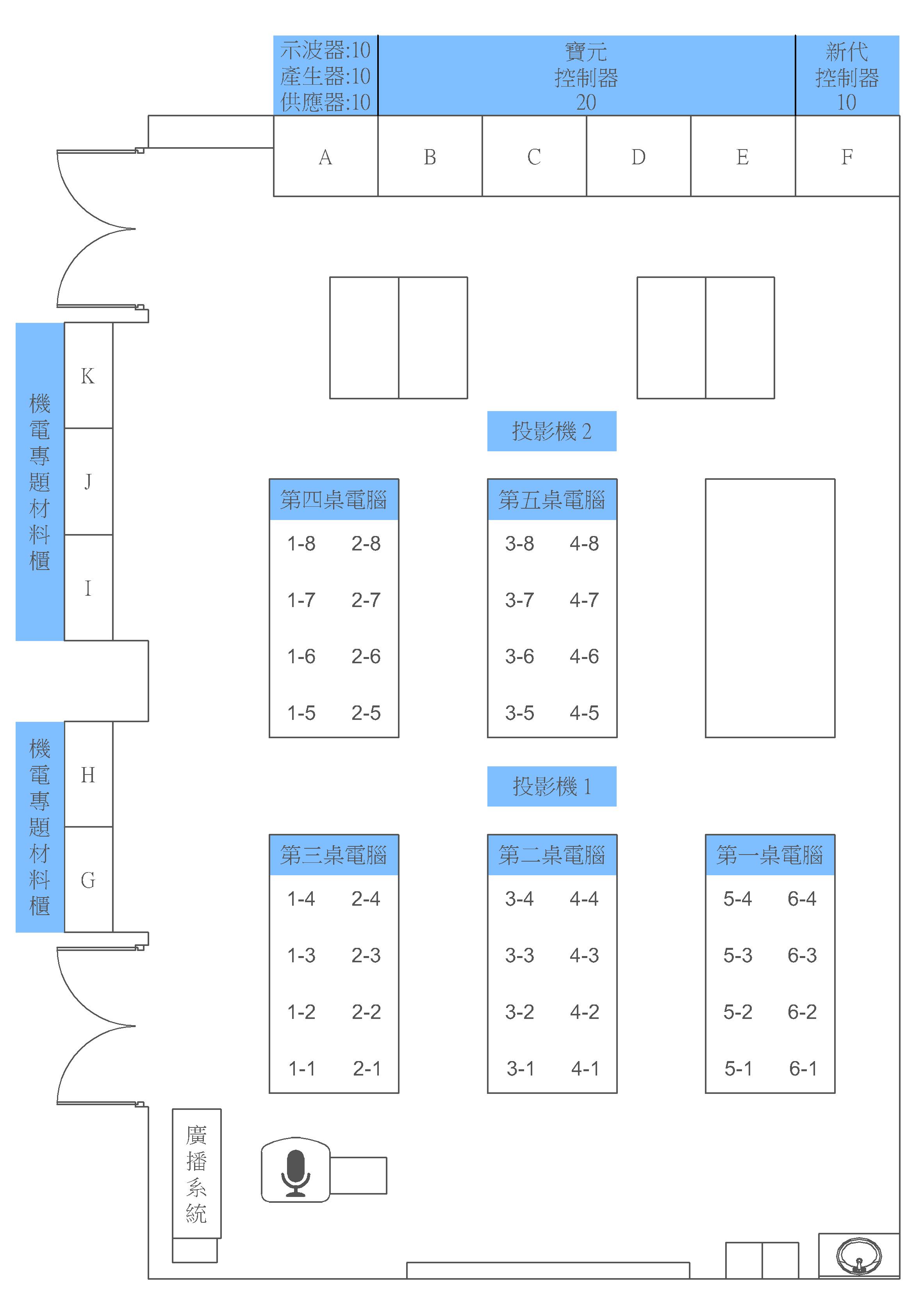 創新201多功能訓練教室空間借用申請單創新201多功能訓練教室設備申請暨檢核表請申請人依實際使用項目作勾選，歸還時申請人需先行審核借用設備的返還情況，經管理人逐一驗對完畢，始認可完成歸還。創新201多功能訓練教室設備申請暨檢核表請申請人依實際使用項目作勾選，歸還時申請人需先行審核借用設備的返還情況，經管理人逐一驗對完畢，始認可完成歸還。申請單提交日期申請單提交日期申請單提交日期    年    月    日    年    月    日    年    月    日借用資訊機關名稱機關名稱單位名稱單位名稱使用期間借用資訊本機關免填本機關免填本單位免填本單位免填    年    月    日至    年    月    日上午    時    分至    時    分下午    時    分至    時    分借用資訊使用人次使用人次　　　人　　　人    年    月    日至    年    月    日上午    時    分至    時    分下午    時    分至    時    分借用資訊使用電腦或控制器使用電腦或控制器□否□是；請加填設備申請暨檢核表□否□是；請加填設備申請暨檢核表    年    月    日至    年    月    日上午    時    分至    時    分下午    時    分至    時    分借用目的教育訓練活動教育訓練活動教育訓練活動校內課程校內課程借用目的活動名稱：活動名稱：活動名稱：課程名稱：課程名稱：借用目的負責人簽名：負責人簽名：負責人簽名：教師簽名：教師簽名：借用理由與收費標準借用理由借用理由借用理由收費標準：每小時1500元收費標準：每小時1500元借用理由與收費標準□本系教師開授畢業學分課程。□教師為執行妥託計畫等理由，開授未收費訓練課程或活動。□教師為執行妥託計畫等理由，開授收費訓練課程或活動。□校外單位辦理未收費教育訓練或活動。□校外單位辦理收費教育訓練或活動。□其他：　　　　　　　　　（請簡述）。□本系教師開授畢業學分課程。□教師為執行妥託計畫等理由，開授未收費訓練課程或活動。□教師為執行妥託計畫等理由，開授收費訓練課程或活動。□校外單位辦理未收費教育訓練或活動。□校外單位辦理收費教育訓練或活動。□其他：　　　　　　　　　（請簡述）。□本系教師開授畢業學分課程。□教師為執行妥託計畫等理由，開授未收費訓練課程或活動。□教師為執行妥託計畫等理由，開授收費訓練課程或活動。□校外單位辦理未收費教育訓練或活動。□校外單位辦理收費教育訓練或活動。□其他：　　　　　　　　　（請簡述）。免費□本系教師開授畢業學分課程。□校外單位辦理免費教育訓練或活動。借用理由與收費標準□本系教師開授畢業學分課程。□教師為執行妥託計畫等理由，開授未收費訓練課程或活動。□教師為執行妥託計畫等理由，開授收費訓練課程或活動。□校外單位辦理未收費教育訓練或活動。□校外單位辦理收費教育訓練或活動。□其他：　　　　　　　　　（請簡述）。□本系教師開授畢業學分課程。□教師為執行妥託計畫等理由，開授未收費訓練課程或活動。□教師為執行妥託計畫等理由，開授收費訓練課程或活動。□校外單位辦理未收費教育訓練或活動。□校外單位辦理收費教育訓練或活動。□其他：　　　　　　　　　（請簡述）。□本系教師開授畢業學分課程。□教師為執行妥託計畫等理由，開授未收費訓練課程或活動。□教師為執行妥託計畫等理由，開授收費訓練課程或活動。□校外單位辦理未收費教育訓練或活動。□校外單位辦理收費教育訓練或活動。□其他：　　　　　　　　　（請簡述）。全額□教師為執行妥託計畫等理由，開授收費訓練課程或活動。□校外單位辦理收費教育訓練或活動。借用理由與收費標準□本系教師開授畢業學分課程。□教師為執行妥託計畫等理由，開授未收費訓練課程或活動。□教師為執行妥託計畫等理由，開授收費訓練課程或活動。□校外單位辦理未收費教育訓練或活動。□校外單位辦理收費教育訓練或活動。□其他：　　　　　　　　　（請簡述）。□本系教師開授畢業學分課程。□教師為執行妥託計畫等理由，開授未收費訓練課程或活動。□教師為執行妥託計畫等理由，開授收費訓練課程或活動。□校外單位辦理未收費教育訓練或活動。□校外單位辦理收費教育訓練或活動。□其他：　　　　　　　　　（請簡述）。□本系教師開授畢業學分課程。□教師為執行妥託計畫等理由，開授未收費訓練課程或活動。□教師為執行妥託計畫等理由，開授收費訓練課程或活動。□校外單位辦理未收費教育訓練或活動。□校外單位辦理收費教育訓練或活動。□其他：　　　　　　　　　（請簡述）。其他□未能歸屬上述標準者，由系主任裁定。借用人姓名聯絡資訊聯絡資訊借用人身份□工學院專任教師或代理人□其他校內外單位或機構之負責人或代理人□工學院專任教師或代理人□其他校內外單位或機構之負責人或代理人校內分機：手機：電子信箱：校內分機：手機：電子信箱：審核狀況管理人管理人管理人單位主管單位主管審核狀況□建議借用，應收費用：　　　　　　元□時間、□身份、□目的不合，不建議借用簽名及日期：□建議借用，應收費用：　　　　　　元□時間、□身份、□目的不合，不建議借用簽名及日期：□建議借用，應收費用：　　　　　　元□時間、□身份、□目的不合，不建議借用簽名及日期：□同意□不同意簽名及日期：□同意□不同意簽名及日期：設備名稱設備名稱申請人申請人管理人設備名稱設備名稱設備名稱設備名稱申請人申請人管理人設備名稱設備名稱申請歸還覆核設備名稱設備名稱設備名稱設備名稱申請歸還覆核第1桌電腦5-1第5桌電腦3-53-53-5第1桌電腦5-2第5桌電腦3-63-63-6第1桌電腦5-3第5桌電腦3-73-73-7第1桌電腦5-4第5桌電腦3-83-83-8第1桌電腦6-1第5桌電腦4-54-54-5第1桌電腦6-2第5桌電腦4-64-64-6第1桌電腦6-3第5桌電腦4-74-74-7第1桌電腦6-4第5桌電腦4-84-84-8第2桌電腦3-1投影機01投影機01投影機01投影機01第2桌電腦3-2投影機02投影機02投影機02投影機02第2桌電腦3-3廣播系統VU4WJ/3廣播系統VU4WJ/3廣播系統VU4WJ/3廣播系統VU4WJ/3第2桌電腦3-4麥克風麥克風麥克風麥克風第2桌電腦4-1電源供應器電源供應器01第2桌電腦4-2電源供應器電源供應器02第2桌電腦4-3電源供應器電源供應器03第2桌電腦4-4電源供應器電源供應器04第3桌電腦1-1電源供應器電源供應器05第3桌電腦1-2電源供應器電源供應器06第3桌電腦1-3電源供應器電源供應器07第3桌電腦1-4電源供應器電源供應器08第3桌電腦2-1電源供應器電源供應器09第3桌電腦2-2電源供應器電源供應器10第3桌電腦2-3訊號產生器訊號產生器01第3桌電腦2-4訊號產生器訊號產生器02第4桌電腦1-5訊號產生器訊號產生器03第4桌電腦1-6訊號產生器訊號產生器04第4桌電腦1-7訊號產生器訊號產生器05第4桌電腦1-8訊號產生器訊號產生器06第4桌電腦2-5訊號產生器訊號產生器07第4桌電腦2-6訊號產生器訊號產生器08第4桌電腦2-7訊號產生器訊號產生器09第4桌電腦2-8訊號產生器訊號產生器10設備名稱設備名稱申請人申請人管理人設備名稱申請設備名稱申請申請人申請人管理人設備名稱設備名稱申請歸還覆核設備名稱申請設備名稱申請歸還覆核寶元控制器01新代示波／驅動器01寶元控制器02新代示波／驅動器02寶元控制器03新代示波／驅動器03寶元控制器04新代示波／驅動器04寶元控制器05新代示波／驅動器05寶元控制器06新代示波／驅動器06寶元控制器07新代示波／驅動器07寶元控制器08新代示波／驅動器08寶元控制器09新代示波／驅動器09寶元控制器10新代示波／驅動器10寶元控制器11數位儲存示波器01寶元控制器12數位儲存示波器02寶元控制器13數位儲存示波器03寶元控制器14數位儲存示波器04寶元控制器15數位儲存示波器05寶元控制器16數位儲存示波器06寶元控制器17數位儲存示波器07寶元控制器18數位儲存示波器08寶元控制器19數位儲存示波器09寶元控制器20數位儲存示波器10